Autism Toolbox - Assessing and Planning 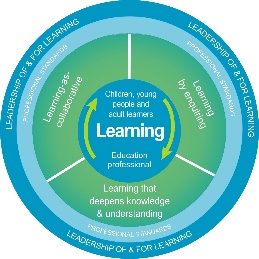 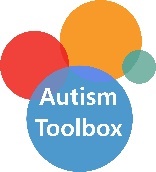 Professional Reflection and Planning Tool:  This professional reflection and planning tool support opportunities to reflect on your knowledge and understanding of the areas highlighted within the Autism Toolbox and help you plan the next steps in your professional learning. Autism Toolbox - Assessing and Planning Professional Reflection and Planning Tool:  This professional reflection and planning tool support opportunities to reflect on your knowledge and understanding of the areas highlighted within the Autism Toolbox and help you plan the next steps in your professional learning. Autism Toolbox - Assessing and Planning Professional Reflection and Planning Tool:  This professional reflection and planning tool support opportunities to reflect on your knowledge and understanding of the areas highlighted within the Autism Toolbox and help you plan the next steps in your professional learning. Autism Toolbox - Assessing and Planning Professional Reflection and Planning Tool:  This professional reflection and planning tool support opportunities to reflect on your knowledge and understanding of the areas highlighted within the Autism Toolbox and help you plan the next steps in your professional learning. Autism Toolbox - Assessing and Planning Professional Reflection and Planning Tool:  This professional reflection and planning tool support opportunities to reflect on your knowledge and understanding of the areas highlighted within the Autism Toolbox and help you plan the next steps in your professional learning. Autism Toolbox - Assessing and Planning Professional Reflection and Planning Tool:  This professional reflection and planning tool support opportunities to reflect on your knowledge and understanding of the areas highlighted within the Autism Toolbox and help you plan the next steps in your professional learning. Autism Toolbox - Assessing and Planning Professional Reflection and Planning Tool:  This professional reflection and planning tool support opportunities to reflect on your knowledge and understanding of the areas highlighted within the Autism Toolbox and help you plan the next steps in your professional learning. Name Establishment Date Toolbox Focus area Toolbox Focus area My reflections on the Toolbox information My reflections on the Toolbox information My next steps and priorities for my professional learning.My next steps and priorities for my professional learning.My next steps and priorities for my professional learning.Partnership working Partnership working Planning, monitoring, reporting and support for autistic learners Planning, monitoring, reporting and support for autistic learners Diagnosis of Autism Diagnosis of Autism Reflective Prompts Next Steps and Priorities for my Professional Learning.How do I know my approaches to assessment, monitoring, reporting and support is effective for my autistic learners? How do we know as a school community that our policies for assessment, monitoring and reporting also meet the needs of our autistic learners? 